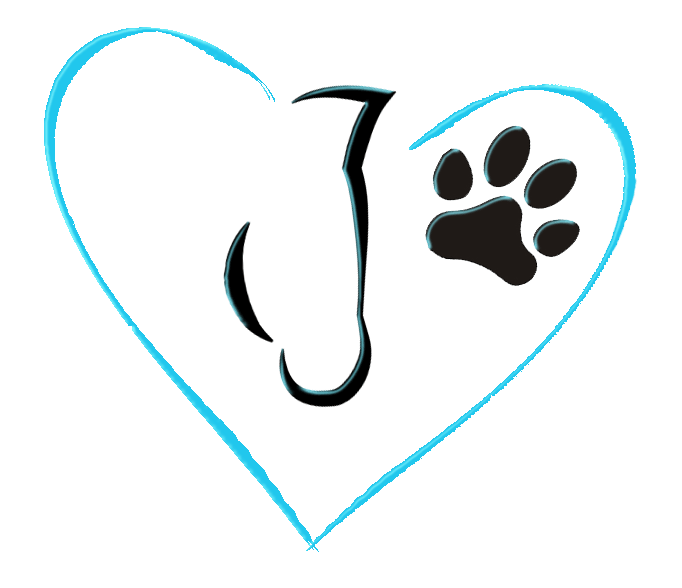 DONATION APPLICATIONKnaughty Nets & Pets would like to thank you for your interest in our Donation Program.  We love providing products that support our equine and canine athletes in making them happier and healthier!!  Please read through the questionnaire and send it back into us, the more information the better!!Completed forms may be submitted: By Email:  knaughtynetsandpets@hotmail.comBy Mail:   Knaughty Nets Donations     RR 1 Site 12 Comp 16 	     Millet, AB, T0C 1Z0                                                    Drop off at shop:  241009 Hwy 814						      Millet, AB   						      780-235-8844						      Monday – Friday 9am – 3:30pmCONTACT INFORMATION:Name:________________________________________________________________________Address:_______________________________________________________________________Phone Number:__________________________________________________________________Email Address:____________________________________________________________________Name of Organization:______________________________________________________________DONATION DETAILS: What type of donation are you requesting? (Check all that apply)ProductDonation (Less than $500)Donation (More than $500AdvertisingEventTeam/ClubPersonalOther______________________________________________________PLEASE EXPLAIN WHY YOU WOULD LIKE A DONATION: (Who benefits, what is done with the proceeds, how many events/activities do you/your club/team participate in throughout the year?)_______________________________________________________________________________________________________________________________________________________________________________________________________________________________________________________________________________________________________________________________________________________________________________________________________________________________________________________________________________________________________________________________________________________________________________________________________________________________________________________________________________________________________________________________________________________________________________________________________________________________________________________________________________EVENT DETAILS: (If you checked event donation)Name of event:________________________________________________________________Event date:____________________________________________________________________Event location:_________________________________________________________________Event web site:________________________________________________________________Number of years for event:_______________________________________________________Is this event for or benefiting a non-profit? Y/NIf so, which one?_______________________________________________________________Non-profit website:_____________________________________________________________WHAT IS THE GOAL? (Please be specific)_____________________________________________________________________________________________________________________________________________________________________________________________________________________________________________________________________________________________________________________________________________________________________________________________________________________________________________________________________________________________________________________________________________________________________________________________________________________________________________________________________________________________________________________COMMENTS & ADDITIONAL INFORMATION (Anything you think will help)___________________________________________________________________________________________________________________________________________________________________________________________________________________________________________________________________________________________________________________________________________________________________________________________________________________________________________________________________________________________________________________________________________________________We ask that you keep us updated with the events we may be making a donation towards.  We appreciate seeing and receiving photos of the recipients of our donations._____________________________By signing here, I confirm that Knaughty Nets & Pets are allowed to use this information for any social media and/or advertising on the Knaughty Nets & Pets website and Social Media pages. (We will not share any contact information unless advised.)Knaughty Nets & Pets reserves the right to change or discontinue this program at any time.